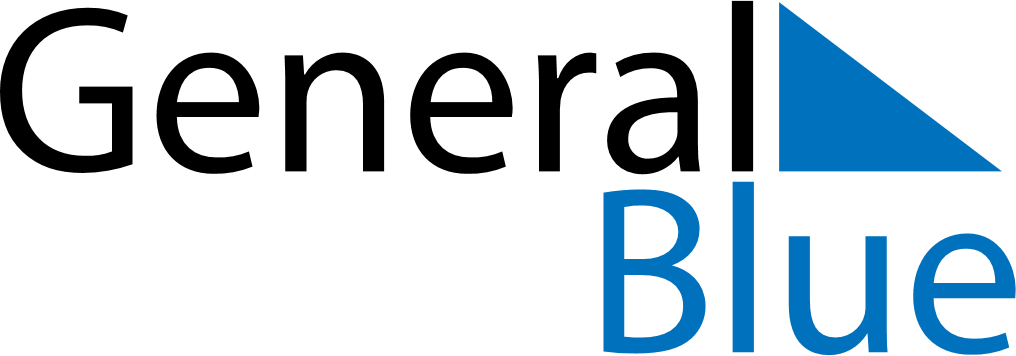 Switzerland 2030 HolidaysSwitzerland 2030 HolidaysDATENAME OF HOLIDAYJanuary 1, 2030TuesdayNew Year’s DayApril 18, 2030ThursdayMaundy ThursdayApril 19, 2030FridayGood FridayApril 21, 2030SundayEaster SundayApril 22, 2030MondayEaster MondayMay 12, 2030SundayMother’s DayMay 30, 2030ThursdayAscension DayJune 2, 2030SundayVätertagJune 9, 2030SundayPentecostJune 10, 2030MondayWhit MondayAugust 1, 2030ThursdayBundesfeiertagSeptember 15, 2030SundayFederal Day of Thanksgiving, Repentance and PrayerDecember 25, 2030WednesdayChristmas DayDecember 26, 2030ThursdayBoxing Day